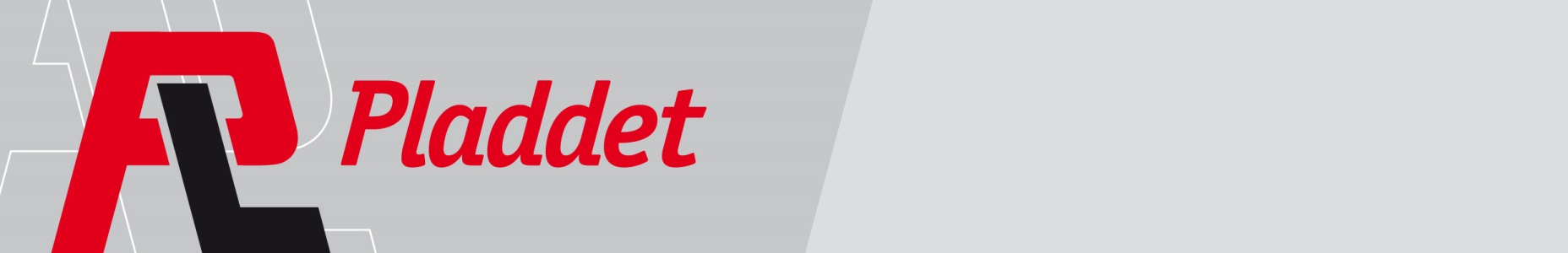 Warranty form Pladdet B.V.Details:Your company name: Contact person: Telephone number: E-mail: Returned products will not be processed without a completed form.You will find below our warranty policy.Purchased goods can be returned to Pladdet under the following conditions:The product has been used according to our user’s manual.The shipment must be accompanied by our packing list and/or our invoice.The warranty does not apply in case of abuse, accidental damage, wear or scratches, improper installation, abnormal use, negligence or damage caused by improper maintenance or cleaning.The costs for this shipment back to Pladdet are at your own expense.The product will be returned within the specified warranty period.Delivery address:Pladdet B.V.Paulinaweg 6-104521 RE  BIERVLIETArticle number:Serial nr.:Description:Ordernr.Pladdet:To enter text, click here.